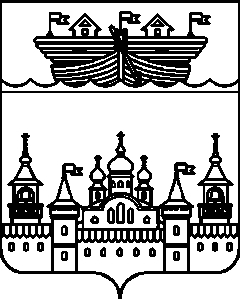 СЕЛЬСКИЙ СОВЕТНЕСТИАРСКОГО СЕЛЬСОВЕТАВОСКРЕСЕНСКОГО МУНИЦИПАЛЬНОГО РАЙОНА НИЖЕГОРОДСКОЙ ОБЛАСТИРЕШЕНИЕ22 июня 2018	№24  О внесении изменений в Положение о публичных слушаниях в Нестиарском сельсовете Воскресенского муниципального района Нижегородской области, утвержденное решением сельского Совета Нестиарского сельсовета от 5 марта 2014 года № 6В соответствии с Федеральным законом от 29.12.2017 года № 455-ФЗ «О внесении изменений в Градостроительный кодекс Российской Федерации и отдельные законодательные акты Российской Федерации» сельский Совет решил:1. Внести изменений в Положение «О публичных слушаниях в Нестиарском сельсовете Воскресенского муниципального района Нижегородской области», утвержденного решением от 5 марта 2018 года №5  1.1. Статью 3 изложить в новой редакции:«3.1 Проект Устава муниципального образования Нестиарского сельсовета Воскресенского муниципального района Нижегородской области, проект муниципального нормативного правового акта о внесении изменений и дополнений в данный Устав муниципального образования Нестиарского сельсовета Воскресенского муниципального района Нижегородской области , кроме случаев, когда в Устав муниципального образования Нестиарского сельсовета Воскресенского муниципального района Нижегородской области вносятся изменения в форме точного воспроизведения положений Конституции Российской Федерации, федеральных законов, Устава или Законов Нижегородской области в целях приведения данного устава в соответствие с этими нормативными правовыми актами;3.2 Проект бюджета Нестиарского  сельсовета, отчет о его исполнении. 3.3. Проект стратегии социально-экономического развития муниципального образования;3.4. Вопросы о преобразовании муниципального образования Нестиарского сельсовета Воскресенского муниципального района Нижегородской области, за исключением случаев, если в соответствии со статьей 13 Федерального закона от 06.10.2003 N 131-ФЗ "Об общих принципах организации местного самоуправления в Российской Федерации"  для преобразования муниципального образования Нестиарского сельсовета Воскресенского муниципального района Нижегородской области требуется получение согласия населения муниципального образования, выраженного путем голосования либо на сходах граждан.3.5 Порядок организации и проведения публичных слушаний по проектам и вопросам, указанным в настоящей статье, определяется нормативным правовым актом представительного органа муниципального образования и должен предусматривать заблаговременное оповещение жителей муниципального образования о времени и месте проведения публичных слушаний, заблаговременное ознакомление с проектом муниципального правового акта, другие меры, обеспечивающие участие в публичных слушаниях жителей муниципального образования, опубликование (обнародование) результатов публичных слушаний, включая мотивированное обоснование принятых решений3.6. По проектам генеральных планов, проектам землепользования и застройки, проектам планировки территории, проектам межевания территории, проектам правил благоустройства территорий, проектам, предусматривающим внесение изменений в один из указанных утвержденных документов, проектам решений о предоставлении разрешения на условно разрешенный вид использования земельного участка или объекта капитального строительства, проектам решений о предоставлении разрешения на отклонение от предельных параметров разрешенного строительства, реконструкции объектов капитального строительства, вопросам изменения одного вида разрешенного использования земельных участков и объектов капитального строительства на другой вид такого использования при отсутствии утвержденных правил землепользования и застройки проводятся общественные обсуждения или публичные слушания, порядок организации и проведения которых определяется уставом Нестиарского сельсовета Воскресенского муниципального района или настоящим Положением с учетом положений законодательства о градостроительной деятельности.».2.Настоящее решение обнародовать на информационном стенде администрации Нестиарского сельсовета, опубликовать на официальном сайте администрации Воскресенского муниципального района Нижегородской области в информационно-телекоммуникационной сети Интернет.3.Контроль над исполнением настоящего решения возложить на главу администрации Нестиарского сельсовета Воскресенского муниципального района Нижегородской области.3.Настоящее решение вступает в силу с момента его обнародования.Глава местного самоуправления 	                                 П.В.Умнов				